     CÂMARA MUNICIPAL DE HONÓRIO SERPA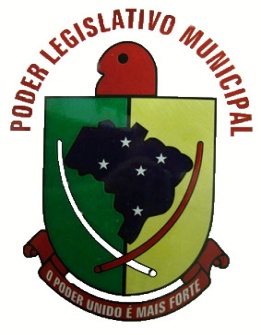         ESTADO DO PARANÁ          Avenida São Francisco, 487 - : 0 (xx) 46 3245-1447       CEP: 85.548-000 – CNPJ: 02034030/0001-44INDICAÇÃO Nº. 039/15	 O Vereador que a presente subscreve, no uso de suas atribuições regimentais, INDICA ao Sr. Prefeito Municipal, se faz necessário recuperar as estradas principais das Linhas Agrovila do Juca, São João, Chiavagatti, São Pedro, São Cristóvão da Cachoeira e Chopinzinho.JUSTIFICATIVAAs referidas estradas encontram-se esburacadas, dificultando o tráfego e fazendo com que os proprietários de veículos tenham mais gastos com manutenção dos mesmos.Sala de sessões, 23 de novembro de 2015.Vereador Fabio Chiavegatti.Vereador Rozimbo Antunes de Chaves.Vereador Evandro Antonio Klein